COMISIÓN PERMANENTE DE PUNTOS CONSTITUCIONALES Y GOBERNACIÓN. DIPUTADOS: KARLA REYNA FRANCO BLANCO, MIGUEL ESTEBAN RODRÍGUEZ BAQUEIRO, MARTÍN ENRIQUE CASTILLO RUZ, LUIS ENRIQUE BORJAS ROMERO, ROSA ADRIANA DÍAZ LIZAMA, MIGUEL EDMUNDO CANDILA NOH, FELIPE CERVERA HERNÁNDEZ, SILVIA AMÉRICA LÓPEZ ESCOFFIÉ Y MARIO ALEJANDRO CUEVAS MENA.H. CONGRESO DEL ESTADO:En sesión ordinaria de fecha 01 febrero del año en curso, se turnó a esta Comisión Permanente de Puntos Constitucionales y Gobernación para su estudio, análisis y dictamen, la Minuta con proyecto de Decreto por el que se reforma el artículo 30 de la Constitución Política de los Estados Unidos Mexicanos, en materia de nacionalidad, mismo que fue remitido por la Cámara de Diputados del H. Congreso de la Unión, para los efectos constitucionales correspondientes a lo establecido en el artículo 135 de nuestra Carta Magna.Las diputadas y diputados integrantes de esta comisión permanente, nos abocamos al estudio y análisis de la propuesta de reforma constitucional mencionada, tomando en consideración los siguientes, A N T E C E D E N T E S:PRIMERO.- La Minuta con proyecto de Decreto por el que se reforman el artículo 30 de la Constitución Política de los Estados Unidos Mexicanos, en materia de nacionalidad, derivó de una iniciativa suscrita por la Senadora en funciones Olga Maria del Carmen Sánchez Cordero Dávila, integrante del Grupo Parlamentario del Partido Morena,  presentada ante el Senado de la República el 11 de septiembre de 2018, tal iniciativa fue turnada en esa misma fecha por la mesa directiva respectiva a las Comisiones Unidas de Puntos Cosntitucionales y de Estudios Legislativos, Segunda.SEGUNDO.- Fue hasta el 18 de noviembre de 2020, que el pleno del Senado discutió y aprobó el dictamen emitido por las comisiones unidas que atendieron la minuta federal que nos ocupa, siendo esta remitida a la Cámara de Diputados, para los efectos legales correspondientes.TERCERO.- En su carácter de revisora, el 24 de noviembre de 2020 la presidencia de la mesa directiva de la Cámara de Diputados recibió la Minuta con proyecto de Decreto por el que se reforma el artículo 30 de la Constitución Política de los Estados Unidos Mexicanos, en maestría de nacionalidad, la cual tuvo a bien turnar a las Comisiones Unidas de Puntos Constitucionales, para su dictamen. CUARTO.- Es hasta el 4 de diciembre de 2020 cuando se aprueba el dictamen por las comisiones unidas correspondientes, poniéndolo a considerarción del pleno de la Cámara de Diputados el 14 de diciembre de ese mismo año, el cual fue discutido y aprobado en sus términos. QUINTO.- Consecuentemente, mediante oficio número D.G.P.L. 64-II-8-4728, suscrito en fecha 14 de diciembre de 2020, este H. Congreso del Estado recibió el 21 de diciembre del año pasado, a través de su Secretaría General, el expediente que contiene la Minuta con proyecto de Decreto por el que se reforma el artículo 30 de la Constitución Política de los Estados Unidos Mexicanos, en materia de nacionalidad, para los efectos establecidos en el artículo 135 de nuestra Carta Magna.SEXTO.- Por lo tanto, la multicitada minuta, fue turnada en sesión ordinaria del pleno de fecha 01 de febrero de 2021 a esta Comisión Permanente de Puntos Constitucionales y Gobernación, para los efectos legales correspondientes, siendo distribuida a las diputadas y diputados integrantes de esta comisión permanente, para su estudio y análisis.Con base en los antecedentes antes citados, las diputadas y diputados integrantes de esta comisión permanente, realizamos las siguientes,C O N S I D E R A C I O N E S:PRIMERA.- De conformidad con lo establecido en el artículo 135 de la Constitución Política de los Estados Unidos Mexicanos, para que las adiciones o reformas lleguen a ser partes de la misma, es necesario que el Congreso de la Unión, por el voto de las dos terceras partes de los miembros presentes, acuerden las reformas o adiciones, y que estas sean aprobadas por la mayoría de las legislaturas de los Estados y de la Ciudad de México. Derivado de lo anterior, como parte integrante del Constituyente Permanente de los Estados Unidos Mexicanos, en uso de la facultad que la Carta Magna le confiere a esta legislatura, se procede al análisis y emisión del presente dictamen con fundamento en el artículo 43 fracción I inciso a) de la Ley de Gobierno del Poder Legislativo del Estado de Yucatán, que faculta a esta Comisión Permanente de Puntos Constitucionales y Gobernación, para conocer sobre los asuntos relacionados con las reformas a la Constitución Política de los Estados Unidos Mexicanos.SEGUNDA.- Como sabemos la nacionalidad es un derecho fundamental consagrado en nuestra norma constitucional y diversos instrumentos internacionales.No obstante, actualmente ese derecho se encuentra limitado y obstaculizado por el texto actual del artículo 30 de la Carta Magna, cuya fracción II otorga este derecho a aquellos “que nazcan en el extranjero, hijos de padres mexicanos nacidos en territorio nacional, de padre mexicano nacido en territorio nacional, o de madre mexicana nacida en territorio nacional”, contemplando así, únicamente a la primera generación de mexicanos nacidos en el extranjero y, violando con ello, los derechos de los hijos de éstos, quienes no podrán tener nacionalidad mexicana, por el simple hecho de no haber nacido en territorio nacional, aún cuando estén ligados a nuestro país por lazos familiares y culturales.TERCERA.- Lo anterior, podría derivar incluso en la actualización de supuestos como el hecho de que los hijos de mexicanos nacidos en el extranjero sean considerados apátridas, impidiendo el pleno ejercicio de su derecho a tener una nacionalidad, lo que sin duda resulta contrario a los principios básicos de los Derechos Humanos.Al respecto, el Poder Judicial de la Federación ha considerado que los hijos de mexicanos por nacimiento tienen derecho a adquirir esa nacionalidad, independientemente del lugar de nacimiento de sus progenitores, para pronta referencia se transcribe dicho criterio.“NACIONALIDAD MEXICANA POR NACIMIENTO, TIENEN DERECHO A ELLA QUIENES HUBIERAN NACIDO EN EL EXTRANJERO Y AL MENOS UNO DE SUS PADRES TAMBIÉN HUBIERA NACIDO EN EL EXTRANJERO, PERO TENGA RECONOCIDA ESA NACIONALIDAD.El artículo 30, Inciso A), de la Constitución Política de los Estados Unidos Mexicanos, establece que corresponde la nacionalidad mexicana por nacimiento a quienes nazcan en territorio nacional, en alguna embarcación o aeronave mexicana, o bien, en territorio extranjero y al menos uno de sus padres sea mexicano nacido en territorio nacional o naturalizado. Dicho precepto no comprende expresamente el caso de quienes, habiendo nacido en el extranjero, al menos uno de sus padres también haya nacido fuera de México, pero tenga reconocida la nacionalidad mexicana, por nacimiento; sin embargo, si conforme a lo previsto por la fracción III de la mencionada hipótesis constitucional, son mexicanos por nacimiento las personas nacidas en el extranjero, de quienes al menos uno de sus padres sea mexicano por naturalización, es correcto asumir, por mayoría de razón, que dicha regla debe hacerse extensiva a los nacidos en el extranjero cuyos padres hayan nacido también en el extranjero y al menos uno tenga reconocida la nacionalidad mexicana por nacimiento." CUARTA.- Es por ello, que esta Minuta tiene como propósito reconocer en el texto de nuestra ley suprema, el derecho a la nacionalidad mexicana de las hijas e hijos de padres mexicanos o de madre o padre mexicanos, sin importar que hayan nacido en  el territorio nacional o en el extranjero, protegiendo con ello su Derecho de Identidad, el cual incluye el nombre, el apellido, la fecha de nacimiento, el sexo y la nacionalidad.Que asimismo, es importante destacar que la Oficina del Alto Comisionado para los Derechos Humanos (ACNUDH), ha establecido que el derecho de los Estados a decidir quiénes son sus nacionales no es una prerrogativa absoluta y que, en particular, los Estados deben cumplir con sus obligaciones de derechos humanos en lo tocante a la concesión o la retirada de la nacionalidad.Se considera que el Estado debe asumir la obligación que tiene de ejecutar medidas que atiendan el interés superior de los menores, para lograr el óptimo desarrollo y ejercicio pleno de sus derechos fundamentales entre ellos el de lograr que accedan a la nacionalidad.QUINTA.- Por ello, resulta pertinente eliminar la limitante que se encuentra vigente en el artículo 30 fracción II de nuestra Constitución General, que constriñe el otorgamiento de la nacionalidad para quienes nacen en el extranjero, condicionándolos a que sean hijos de padres mexicanos o de padre o madre mexicano, nacidos en territorio nacional.Al eliminar dicha limitante, se estará consagrando el compromiso del Estado mexicano y al mismo tiempo estará adecuando la normatividad interna a los más altos estándares internacionales en materia de Derechos Humanos, por lo que podrá accederse a la nacionalidad mexicana, con el simple hecho de ser hijo de ciudadanos mexicanos, sin importar la forma en que adquirieron la nacionalidad los padres.SEXTA.- Que se reconoce la vinculación de la nacionalidad con el Derecho Fundamental a la identidad de las personas, y que es inherente a su nacimiento, ya que dentro de las especificidades que integran a este derecho a la identidad se encuentran el nombre, el apellido, la fecha de nacimiento, el sexo y la nacionalidad.La citada medida, abonará además a dar certeza jurídica a nuestros connacionales que no radican en territorio nacional, y que hoy en día tienen el temor fundado respecto de si sus hijos podrían ser considerados apátridas al momento de su nacimiento.SÉPTIMA.- Puntualizado lo anterior, quienes integramos esta comisión permanente, podemos observar que con estas reformas, se garantiza el acceso a la nacionalidad para los hijos de mexicanos no nacidos en territorio nacional. En consecuencia, este Congreso considera viable la minuta en materia de nacionalidad, tda vez que conforme a los principios pro persona, de igualdad y no discriminación, no existe justificación para negar la nacionalidad a las personas cuyos padres si bien es cierto cuentan con nacionalidad mexicana, también  es cierto que no nacieron en territorio nacional.En tal virtud este cuerpo legislativo, valida los cambios constitucionales propuestos en la Minuta con proyecto de Decreto por el que se reforma el artículo 30 de la Constitución Política de los Estados Unidos Mexicanos,  en materia de nacionalidad, mismo que fue remitido por la Cámara de Diputados del H. Congreso de la Unión. Por todo lo expuesto y fundado en los artículos 135 de la Constitución Política de los Estados Unidos Mexicanos; 30 fracción V de la Constitución Política, 18, 43 fracción I inciso a) y 44 fracción VIII de la Ley de Gobierno del Poder Legislativo, 71 fracción I y 72 del Reglamento de la Ley de Gobierno del Poder Legislativo, todos éstos últimos ordenamientos del Estado de Yucatán, sometemos a consideración del Pleno del Congreso del Estado de Yucatán, el siguiente proyecto de,D E C R E T OArtículo Único.- El H. Congreso del Estado de Yucatán aprueba en sus términos la Minuta con Proyecto de Decreto de fecha 14 de diciembre del año 2020, enviada por la Cámara de Diputados del H. Congreso de la Unión, por medio del cual se reforma el artículo 30 de la Constitución Política de los Estados Unidos Mexicanos, en materia de nacionalidad, para quedar en los siguientes términos:M I N U T APROYECTO DE DECRETOPOR EL QUE SE REFORMA EL ARTÍCULO 30 DE LA CONSTITUCIÓN POLÍTICA DE LOS ESTADOS UNIDOS MEXICANOS, EN MATERIA DE NACIONALIDAD.Artículo Único. - Se reforma la fracción II del Apartado A) del artículo 30 de la Constitución Política de los Estados Unidos Mexicanos, para quedar como sigue: Artículo 30. La nacionalidad mexicana se adquiere por nacimiento o por naturalización.Son mexicanos por nacimiento:…Los que nazcan en el extrajero, hijos de padres mexicanos, de madre mexicana o de padre mexicano.III. y IV. ……TransitorioÚnico. El presente decreto entrará en vigor el dia siguiente al de su publicación en el Diario Oficial de la Federación.Transitorios:Artículo Primero.- Publíquese este decreto en el Diario Oficial del Gobierno del Estado de Yucatán. Artículo Segundo.- Envíese a la Cámara de Diputados del Honorable Congreso de la Unión, el correspondiente Diario Oficial del Gobierno del Estado de Yucatán, para los efectos legales que correspondan.DADO EN LA “SALA DE USOS MÚLTIPLES, MAESTRA CONSUELO ZAVALA CASTILLO” DEL RECINTO DEL PODER LEGISLATIVO, EN LA CIUDAD DE MÉRIDA, YUCATÁN, A LOS CUATRO DÍAS DEL MES DE FEBRERO DEL AÑO DOS MIL VEINTIUNO.COMISIÓN PERMANENTE DE PUNTOS CONSTITUCIONALES Y GOBERNACIÓNCARGONOMBREVOTO A FAVORVOTO EN CONTRAPRESIDENTA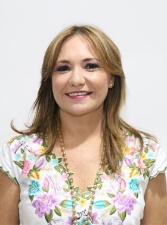 DIP. KARLA REYNA FRANCO BLANCOVICEPRESIDENTE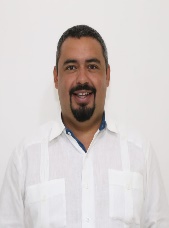 DIP. MIGUEL ESTEBAN RODRÍGUEZ BAQUEIROsecretario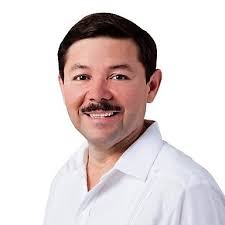 DIP. MARTÍN ENRIQUE CASTILLO RUZSECRETARIO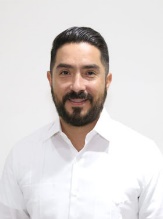 DIP. LUIS ENRIQUE BORJAS ROMEROVOCAL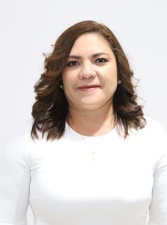 DIP. ROSA ADRIANA DÍAZ LIZAMAVOCAL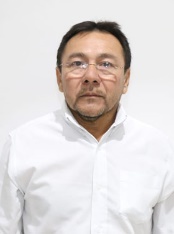 DIP. MIGUEL EDMUNDO CANDILA NOHEsta hoja de firmas pertenece al Dictamen que contiene la Minuta Proyecto de Decreto por el que se reforma el  artículo 30 de la Constitución Política de los Estados Unidos Mexicanos, en materia de nacionalidad.Esta hoja de firmas pertenece al Dictamen que contiene la Minuta Proyecto de Decreto por el que se reforma el  artículo 30 de la Constitución Política de los Estados Unidos Mexicanos, en materia de nacionalidad.Esta hoja de firmas pertenece al Dictamen que contiene la Minuta Proyecto de Decreto por el que se reforma el  artículo 30 de la Constitución Política de los Estados Unidos Mexicanos, en materia de nacionalidad.Esta hoja de firmas pertenece al Dictamen que contiene la Minuta Proyecto de Decreto por el que se reforma el  artículo 30 de la Constitución Política de los Estados Unidos Mexicanos, en materia de nacionalidad.VOCAL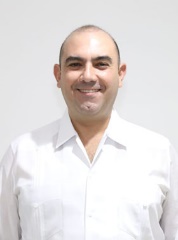 DIP. FELIPE CERVERA HERNÁNDEZVOCAL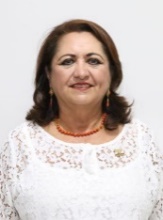 DIP. SILVIA AMÉRICA LÓPEZ ESCOFFIÉVOCAL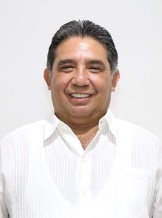 DIP. MARIO ALEJANDRO CUEVAS MENAEsta hoja de firmas pertenece al Dictamen que contiene la Minuta Proyecto de Decreto por el que se reforma el  artículo 30 de la Constitución Política de los Estados Unidos Mexicanos, en materia de nacionalidad.Esta hoja de firmas pertenece al Dictamen que contiene la Minuta Proyecto de Decreto por el que se reforma el  artículo 30 de la Constitución Política de los Estados Unidos Mexicanos, en materia de nacionalidad.Esta hoja de firmas pertenece al Dictamen que contiene la Minuta Proyecto de Decreto por el que se reforma el  artículo 30 de la Constitución Política de los Estados Unidos Mexicanos, en materia de nacionalidad.Esta hoja de firmas pertenece al Dictamen que contiene la Minuta Proyecto de Decreto por el que se reforma el  artículo 30 de la Constitución Política de los Estados Unidos Mexicanos, en materia de nacionalidad.